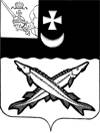 КОНТРОЛЬНО-СЧЕТНАЯ КОМИССИЯ БЕЛОЗЕРСКОГО МУНИЦИПАЛЬНОГО РАЙОНАЗАКЛЮЧЕНИЕ                                                                                                        14.02.2014финансово-экономической экспертизы проекта Постановления  администрации  Белозерского муниципального района «О  внесении изменений в постановление администрации района от 26.08.2011г. № 912»         Финансово-экономическая экспертиза (далее – экспертиза) проектов муниципальных программ осуществляется контрольно-счетной комиссией района на основании   п.7 ст.12 Положения о контрольно-счетной комиссии Белозерского муниципального района, утвержденного решением Представительного Собрания Белозерского муниципального района от 27.02.2008г. № 50 (в редакции решения Представительного Собрания Белозерского муниципального района от 24.09.2013г. № 81).Цель финансово-экономической экспертизы: определение соответствия планируемых изменений  муниципальной программы «Развитие субъектов малого и среднего предпринимательства Белозерского муниципального района на 2012-2014 годы»  действующим нормативным правовым актам Российской Федерации, субъекта Российской Федерации и муниципального образования; оценка экономической обоснованности и достоверности объема ресурсного обеспечения Программы, возможности достижения поставленных целей при запланированном объеме средств.Предмет финансово-экономической экспертизы: проект Постановления администрации Белозерского муниципального района о внесении изменений в постановление администрации района от 26.08.2011г. № 912 Сроки проведения: 14.02.2014г.           В ходе мероприятия установлено:            Представленный на экспертизу проект постановления о внесении изменений в муниципальную программу «Развитие субъектов малого и среднего предпринимательства Белозерского муниципального района на 2012-2014 годы» годы  предусматривает  уменьшение объемов финансирования мероприятий  программы  в 2014 году  со 131,5 тыс. руб. до 97,55 тыс. руб.              Решением Представительного Собрания Белозерского муниципального района от 03.12.2013 г. № 100  «О районном бюджете на 2014 год и плановый период 2015 и 2016 годов»  объем бюджетных ассигнований по программе утвержден в сумме 100,0 тыс. руб.           Лимиты бюджетных обязательств в сумме 2,45 тыс. руб.  с мероприятий программы передаются на прочие расходы администрации района в связи с отсутствием   лимитов у администрации района  на оплату кредиторской задолженности по изготовлению  баннера  для участия инвестиционного уполномоченного района в международной конференции «Развитие деревянного домостроения в России» и межрегиональной выставки «Свой дом» в мае-июне 2013г.                      Изменения в программу вносятся в соответствии со ст. 179 Бюджетного кодекса РФ, на основании решения Представительного Собрания района от 03.12.2013 г. № 100 «О районном бюджете на 2014 год и плановый период 2015 и 2016 годов».               Выводы по состоянию  вопроса, в отношении которого проводится экспертиза:Проект постановления администрации района «О внесении изменений в постановление администрации Белозерского муниципального района от 26.08.2011 года № 912» рекомендован к принятию.   Рекомендации  и  предложения о мерах по устранению выявленных недостатков   и совершенствованию предмета экспертизы: Нет Инспектор контрольно-счетной комиссии Белозерского муниципального района                                           Н.Б.Климина                              